Tarefa 11 – 3o EM – Pronomes demonstrativos, indefinidos e relativos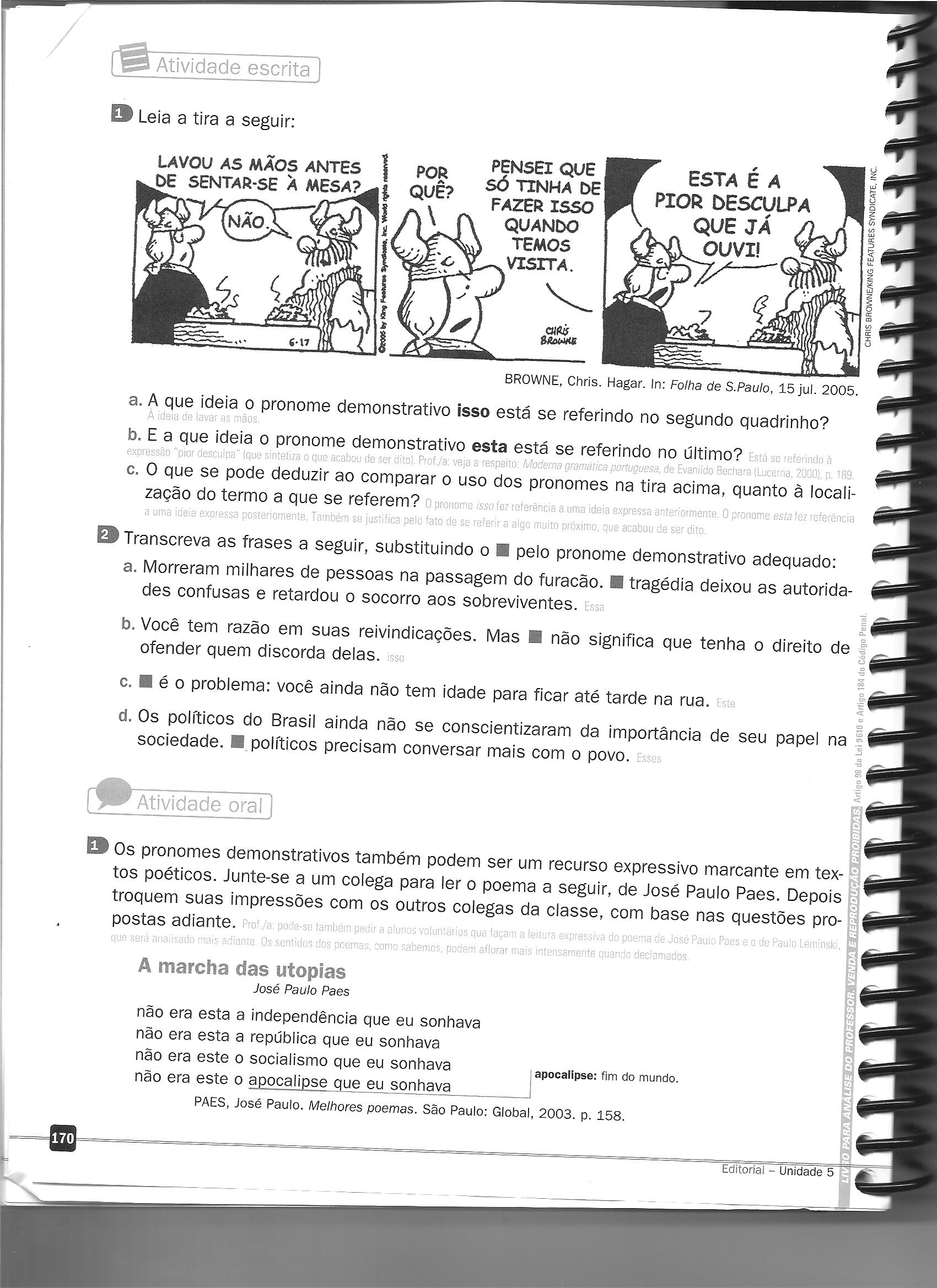 1) A que idéia o pronome isso está se referindo no segundo quadrinho?2) E a que idéia o pronome demonstrativo esta está se referindo no último?3) O que se pode deduzir ao comparar o uso dos pronomes na tira acima, quanto à localização do termo a que se referem?4) Substitua o X pelo pronome demonstrativo adequado e justifique sua escolha.a) X mês em que estamos está passando rápidob) Você disse que vai viajar em março para o Rio Grande do Sul? X mês também é de chuva lá X Estado?c) A verdadeira causa de eu não ter comparecido é X: eu estava gripado.d) X férias estão sendo maravilhosase) X férias foram boas para você? Perguntou a professora no primeiro dia de aula.f) X meu relógio vive parando.g) Má escovação causa inflamação na gengiva e X todos deveriam saber.5) Leia a tira de Dik Browne: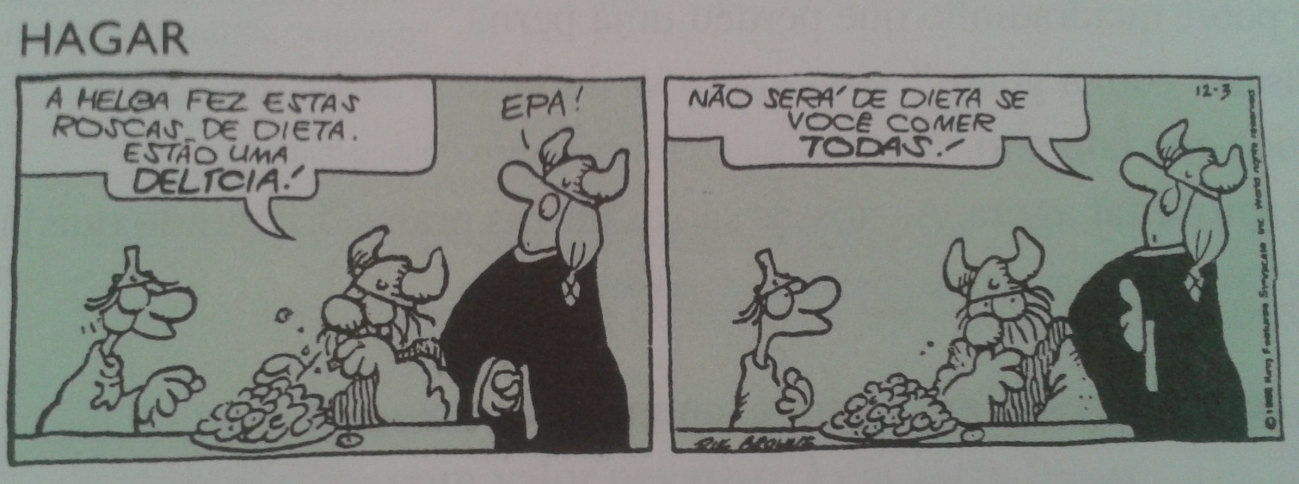 a) Identifique e classifique os três pronomes presente.b) Esses três pronomes são substantivos ou adjetivos? Explique.c) Por que o pronome do primeiro quadrinho está em primeira pessoa?6) Uma as orações que seguem numa única frase, evitando a repetição de um dos termos. Faça a conexão empregando os pronomes relativos que, quem, o qual, a qual, onde.a) A matéria é difícil. Nós vamos estudar essa matéria.b) Tomei o ônibus. O ônibus vai até o Horto Florestal.c) Moro em casa. A casa é antiga.d) Li o livro. O livro chama-se Robinson Crusoé.e) Namorei o rapaz. O rapaz é carioca.